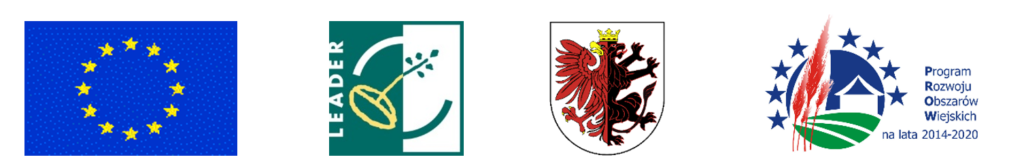                                                                                                                                Załącznik nr 8 do SWZ Znak sprawy : RG.271.10.2022                                                                                                                   Zamawiający:                                                                                                                   Gmina Dębowa Łąka                                                                                                                   Dębowa Łąka 38                                                                                                                   87 – 207 Dębowa Łąka  Podmiot udostępniający zasoby:……………………………………………………………………………………………………………………………………………………  (pełna nazwa/firma, adres, w zależności od podmiotu: NIP/PESEL, KRS/CEiDG) reprezentowany przez: …………………………………………………………………………………………………………              (imię, nazwisko, stanowisko/podstawa do reprezentacji)OŚWIADCZENIE PODMIOTU UDOSTĘPNIAJĄCEGO ZASOBY(wypełnić jeżeli dotyczy) składane w trybie art. 125 ust. 5 ustawy z dnia 11 września 2019 r. Prawo zamówień publicznych (tekst jednolity Dz. U. z 2019 r. poz. 2019, ze zmianami), zwanej dalej ustawą Pzp  POTWIERDZAJĄCE SPEŁNIANIE WARUNKÓW UDZIAŁU W POSTĘPOWANIU, W ZAKRESIE, W JAKIM WYKONAWCA POWOŁUJE SIĘ NA ZASOBY PODMIOTU ORAZ BRAK PODSTAW WYKLUCZENIA Na potrzeby postępowania o udzielenie zamówienia publicznego pn.:„Rozwój ogólnodostępnej infrastruktury rekreacyjnej poprzez budowę Ogródka Jordanowskiego w miejscowości Wielkie Radowiska”, prowadzonego przez Gminę Dębowa Łąka, oświadczam, co następuje:1.  ODNOŚNIE SPEŁNIANIA WARUNKÓW UDZIAŁU W POSTĘPOWANIU, w zakresie, w jakim Wykonawca powołuje się na moje/ nasze zasoby: 1)Oświadczam, że w celu wykazania przez Wykonawcę …………………………………………................................................................................. … ...................................................................................................................................................................................(wskazać nazwę i adres Wykonawcy) spełniania warunków udziału w postępowaniu, określonych przez Zamawiającego w Rozdziale VIII Specyfikacji Warunków Zamówienia, udostępniam Wykonawcy zasoby w następującym zakresie: ……………………………………………………......................................................................................................……. ………………………………………………………………………………………………………………………………..                                                  (określić odpowiedni zakres udostępnianych zasobów)2)W związku z powyższym oświadczam, że spełniam, określone przez Zamawiającego w Rozdziale VIII Specyfikacji Warunków Zamówienia, warunki udziału w postępowaniu w zakresie w jakim udostępniam Wykonawcy zasoby.  ……………………………,         ………. ….. 2022 r.           (miejscowość)                                    (data)                                                                                                                                                                                                                                                                                                 ……………………………………………………                                                                                                                                              (podpis)2. ODNOŚNIE BRAKU PODSTAW WYKLUCZENIAOświadczam, że nie podlegam wykluczeniu z postępowania na podstawie art. 108 ust. 1 ustawy Pzp. Oświadczam, że nie podlegam wykluczeniu na podstawie art. 7 ust 1 ustawy z dnia 13 kwietnia 2022 r. o szczególnych rozwiązaniach w zakresie przeciwdziałania wspieraniu agresji na Ukrainę oraz służących ochronie bezpieczeństwa narodowego.                    ………………………………… ,     ……………. 2022 r.                       (miejscowość)                                (data)                                                                                              ……………………………………………………                                                                                                                                              (podpis)3. W ZAKRESIE AKTUALNOŚCI I ZGODNOŚCI Z PRAWDĄ PODANYCH INFORMACJI: Oświadczam, że wszystkie informacje podane w powyższych oświadczeniach są aktualne i zgodne z prawdą oraz zostały przedstawione z pełną świadomością konsekwencji wprowadzenia zamawiającego w błąd przy przedstawianiu informacji.            …………………………………,    ……………  2022 r.                      (miejscowość)                              (data)                                                                                                                                                                                                                                                                                                 ……….. …………………………………………………….                                                                                                                                                      (podpis)